Okul/Kurum genelindeki normalleşme sürecinde, hijyen, enfeksiyon önleme ve kontrolünün oluşturulması, uygulanması sürekliliğinin sağlanması için ihtiyaç duyulan kaynakların aşağıdaki plan çerçevesinde kullanılması ve hareket edilmesi hususunda çalışılması önem arz etmektedir.Bu kapsamda tüm öğrencilerimizin, çalışanlarımızın kendisi ve arkadaşlarını koruması adına anılan önlemlere titizlikle uymasını rica ederiz.Not: Okulda bulunmayan bölümler çıkartılacak ve kaynaklar okula göre güncellenecektir.Planı hazırlayan								                                                                                  Okul Müdürü……………………………………..						                                                                          ……………………………………..……………………………………..						                                                                              (Adı, Soyadı, İmza)(Adı, Soyadı,Görevi, İmza)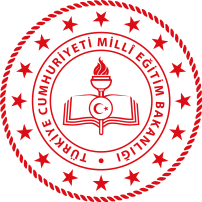 TC.………KAYMAKAMLIĞI…………… MÜDÜRLÜĞÜOKUL/KURUM ADIİHTİYAÇ DUYULAN KAYNAKLARIN TEMİNİ PLANI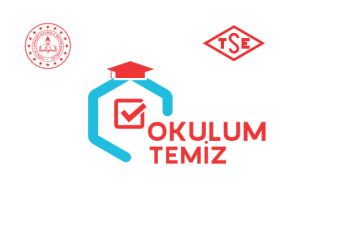 FAALİYET/ BİRİMKAYNAKYAPILACAK OLAN EYLEMİLGİLİ BİRİMTERMİNOKUL/KURUM  GİRİŞLERİDİJİTAL TERMOMETREHİJYENİK TIBBİ MASKEEL ANTİSEPTİĞİ VE STANDIKOLONYAHijyen ve enfeksiyonun önlenmesi ve kontrolünün oluşturulması, uygulanması, sürekliliğinin sağlanması için ihtiyaç duyulan kaynakların etkin bir şekilde kullanılması için sorumlu personeller gerekli çalışmaları günlük olarak yapacaklardır.Okul MüdürüMüdür YardımcısıSorumlu Personelİkinci bir duyuru yapılana kadar sürekliKORİDORLARUYARICI LEVHAKAPAKLI-PEDALLI ATIK KUMBARASIEL ANTİSEPTİĞİ VE STANDIOkul MüdürüMüdür YardımcısıSorumlu Personelİkinci bir duyuru yapılana kadar sürekliDERSLİKLERKAPAKLI-PEDALLI ATIK KUMBARASIOkul MüdürüMüdür YardımcısıSorumlu Personelİkinci bir duyuru yapılana kadar sürekliİDARİ ODALARÖĞRETMEN ODASIKAPAKLI-PEDALLI ATIK KUMBARASIEL ANTİSEPTİĞİ VEYA KOLONYAKAĞIT HAVLUHijyen ve enfeksiyonun önlenmesi ve kontrolünün oluşturulması, uygulanması, sürekliliğinin sağlanması için ihtiyaç duyulan kaynakların etkin bir şekilde kullanılması için sorumlu personeller gerekli çalışmaları günlük olarak yapacaklardır.Okul MüdürüMüdür YardımcısıSorumlu Personelİkinci bir duyuru yapılana kadar sürekliTOPLANTI SALONUKAPAKLI-PEDALLI ATIK KUMBARASIEL ANTİSEPTİĞİ VEYA KOLONYAOkul MüdürüMüdür YardımcısıSorumlu Personelİkinci bir duyuru yapılana kadar sürekliTUVALET VE LAVABOLARKAPAKLI-PEDALLI ATIK KUMBARASISIVI SABUNUKAĞIT HAVLUISLAK ZEMİN UYARICI LEVHATUVALET KAĞIDIEL HİJYENİ UYARICI LEVHAOkul MüdürüMüdür YardımcısıSorumlu Personelİkinci bir duyuru yapılana kadar sürekliMUTFAKSAÇ BONESİTÜM VÜCUT TULUMUKAPAKLI-PEDALLI ATIK KUMBARASIEL ANTİSEPTİĞİ VE STANDIISLAK ZEMİN UYARICI LEVHAKAĞIT HAVLUDALHAUSEN ELDİVENGENEL TEMİZLİK SIVISISODYUM HİPOKLORİTÇÖP POŞETİTEMİZLİK BEZİLATEX ELDİVENSIVI SABUNOkul MüdürüMüdür YardımcısıSorumlu Personelİkinci bir duyuru yapılana kadar sürekliYEMEKHANEKAPAKLI-PEDALLI ATIK KUMBARASISAÇ BONESİÇÖP POŞETİLATEX ELDİVENKAĞIT HAVLUDEZENFEKTAN(SPREYLİ)TEMİZLİK BEZİHijyen ve enfeksiyonun önlenmesi ve kontrolünün oluşturulması, uygulanması, sürekliliğinin sağlanması için ihtiyaç duyulan kaynakların etkin bir şekilde kullanılması için sorumlu personeller gerekli çalışmaları günlük olarak yapacaklardır.Okul MüdürüMüdür YardımcısıSorumlu Personelİkinci bir duyuru yapılana kadar sürekliTEMİZLİK ODASIİZOPROPİL ALKOLTEMİZLİK KOVASILATEX ELDİVENTEMİZLİK BEZİDEZENFEKTAN (SPREYLİ)DALHAUSEN ELDİVENÇİFT KOVALI DÖNER PRES ARABASIISLAK PASPAS APARATI(BEZLİ)KURU MOP APARATIÇÖP POŞETİGENEL TEMİZLİK SIVISISODYUM HİPOKLORİT (ÇAMAŞIR SUYU)TÜM VÜCUT TULUMSIRT TİPİ PULVERİZATÖRKLORSEPT TABLETKAPAKLI-PEDALLI ATIK KUMBARASIOkul MüdürüMüdür YardımcısıSorumlu Personelİkinci bir duyuru yapılana kadar sürekliÇAMAŞIRHANEKAPAKLI-PEDALLI ATIK KUMBARASIÇÖP POŞETİSODYUM HİPOKLORİT (ÇAMAŞIR SUYU)GENEL TEMİZLİK SIVISIDALHAUSEN ELDİVENISLAK ZEMİN UYARICI LEVHAOkul MüdürüMüdür YardımcısıSorumlu Personelİkinci bir duyuru yapılana kadar sürekliYATAKHANE/DEPOKAPAKLI-PEDALLI ATIK KUMBARASIEL ANTİSEPTİĞİKAĞIT HAVLUİZOPROPİL ALKOLTEMİZLİK KOVASILATEX ELDİVENTEMİZLİK BEZİDEZENFEKTAN (SPREYLİ)DALHAUSEN ELDİVENÇİFT KOVALI DÖNER PRES ARABASIISLAK PASPAS APARATI(BEZLİ)KURU MOP APARATIÇÖP POŞETİGENEL TEMİZLİK SIVISISODYUM HİPOKLORİT (ÇAMAŞIR SUYU)TÜM VÜCUT TULUMSIRT TİPİ PULVERİZATÖRKLORSEPT TABLETKAPAKLI-PEDALLI ATIK KUMBARASIHijyen ve enfeksiyonun önlenmesi ve kontrolünün oluşturulması, uygulanması, sürekliliğinin sağlanması için ihtiyaç duyulan kaynakların etkin bir şekilde kullanılması için sorumlu personeller gerekli çalışmaları günlük olarak yapacaklardır.Okul MüdürüMüdür YardımcısıSorumlu Personelİkinci bir duyuru yapılana kadar sürekliSPOR SALONUKAPAKLI-PEDALLI ATIK KUMBARASIÇİFT KOVALI DÖNER PRES ARABASIISLAK PASPAS APARATI(BEZLİ)KURU MOP APARATIDEZENFEKTAN (SPREYLİ)Okul MüdürüMüdür YardımcısıSorumlu Personelİkinci bir duyuru yapılana kadar sürekliSOYUNMA ODALARIKAPAKLI-PEDALLI ATIK KUMBARASIÇÖP POŞETİKAĞIT HAVLUHijyen ve enfeksiyonun önlenmesi ve kontrolünün oluşturulması, uygulanması, sürekliliğinin sağlanması için ihtiyaç duyulan kaynakların etkin bir şekilde kullanılması için sorumlu personeller gerekli çalışmaları günlük olarak yapacaklardır.Okul MüdürüMüdür YardımcısıSorumlu Personelİkinci bir duyuru yapılana kadar sürekliÇAY OCAĞIKAPAKLI-PEDALLI ATIK KUMBARASIÇÖP POŞETİKAĞIT HAVLULATEX ELDİVENDALHAUSEN ELDİVENSAÇ BONESİOkul MüdürüMüdür YardımcısıSorumlu Personelİkinci bir duyuru yapılana kadar sürekliKANTİNKAPAKLI-PEDALLI ATIK KUMBARASIÇÖP POŞETİKAĞIT HAVLULATEX ELDİVENDALHAUSEN ELDİVENSAÇ BONESİOkul MüdürüMüdür YardımcısıSorumlu Personelİkinci bir duyuru yapılana kadar sürekliSU DEPOSUKLORSEPT TABLETOkul MüdürüMüdür YardımcısıSorumlu Personelİkinci bir duyuru yapılana kadar sürekliKAZAN DAİRESİKAPAKLI-PEDALLI ATIK KUMBARASIDALHAUSEN ELDİVENOkul MüdürüMüdür YardımcısıSorumlu Personelİkinci bir duyuru yapılana kadar sürekliİZOLASYON ODASIKAPAKLI-PEDALLI ATIK KUMBARASIDİJİTAL TERMOMETREHİJYENİK TIBBİ MASKESİPERLİKEL ANTİSEPTİĞİİZOPROPİL ALKOLKAĞIT HAVLULATEX ELDİVENÇÖP POŞETİKOLONYAHijyen ve enfeksiyonun önlenmesi ve kontrolünün oluşturulması, uygulanması, sürekliliğinin sağlanması için ihtiyaç duyulan kaynakların etkin bir şekilde kullanılması için sorumlu personeller gerekli çalışmaları günlük olarak yapacaklardır.Okul MüdürüMüdür YardımcısıSorumlu Personelİkinci bir duyuru yapılana kadar sürekliKÜTÜPHANEKAPAKLI-PEDALLI ATIK KUMBARASIDEZENFEKTAN SPREYLİEL ANTİSEPTİĞİÇÖP POŞETİHijyen ve enfeksiyonun önlenmesi ve kontrolünün oluşturulması, uygulanması, sürekliliğinin sağlanması için ihtiyaç duyulan kaynakların etkin bir şekilde kullanılması için sorumlu personeller gerekli çalışmaları günlük olarak yapacaklardır.Okul MüdürüMüdür YardımcısıSorumlu Personelİkinci bir duyuru yapılana kadar sürekli